Migration Celebration Nature Photography Contest 2022 
Photo Contest Entry Form 
Contest Deadline: April 1, 2022 at 5:00 pm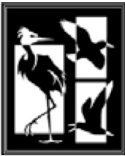 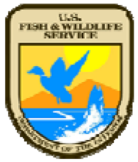 Note:   Entrants should submit only ONE entry formFirst Name_________________________________________________	Last Name_________________________________________________Address ______________________________________________________________________________________________________________________	City__________________________________________________ State__________________ Zip Code_________________________________ 	Phone Number (day)_______________________		Phone Number (evening) _______________________________	☐ Youth (under 18 years)			E-mail Address  	_____________________________________________________A complete entry must include this form, payment of entry fee, and digital photo files according to the specifications in the contest rules. Name digital files: ([Photo name], [Category for Entry). Example: Hawk-Birds of Texas.jpg. For Photographs from the World, instead of County, just indicate the State or Country in which the photo was taken and its location within that state/country.Required photo digital files:  Email form and photo files to mschwartz97@comcast.net. A check for payment of entry fee shall be sent to Friends of Brazoria Wildlife Refuges Migration Celebration Nature Photo Contest; P.O. Box 505; Lake Jackson, Texas 77566, or go to www.refugefriends.org, click on Migration Celebration, and then on Photo Contest to pay through the Friends Website. All payments, forms and photos shall be sent so they are received by April 1, 2022 at 5:00 p.m.BY SUBMITTING YOUR PHOTOS, YOU ARE AGREEING TO ALL TERMS, CONDITIONS, AND RELEASES CONTAINED IN THIS ENTRY FORM AND THE RULES. NO SIGNATURE ON THE FORM IS REQUIRED.Please fill in the following information for EACH entry.2022 Migration Celebration Nature Photography Contest Copyright Release (see next page)We are now using USFWS Form 3-2259 Copyright Release Agreement. The narrow range of uses of entered photos in the contest rules has been inserted into “Grant Restricted Usage Rights.”  Check the box for “Grant Restricted Usage Rights” and date the form. Photographers are welcome instead to check “Grant Full Copyright Release,” but this releases the photos into the public domain. Check only one box.I, the provider, affirm that the artwork, graphic design, photo, audio, video or other product(s) described below, was created by me alone in my private capacity and automatically qualifies for a U.S. copyright. If others were involved in its creation, I affirm I have their permission to put it into the public domain. I agree to irrevocably dedicate that/those copyrights to the public domain. I also affirm the item(s) described below was not created in my capacity as a Federal Government employee (if applicable). As a result of being in the public domain, the USFWS, or anyone else, may freely publish, reproduce, use and/or distribute these products in any media without your approval or permission, with no monetary compensation to you and without temporal or geographic restriction. However, if the USFWS uses any of these products, it agrees to credit the provider.I, the provider, understand that if the foregoing representations concerning copyright ownership are determined to be incorrect or false, resulting in the USFWS or the U.S. Government being sued for copyright infringement, I agree to indemnify the USFWS and/or the U.S. Government for any resulting expenses arising from defending and/or settling such litigation.Grant Restricted Usage RightsI hereby allow the U.S. Fish and Wildlife Service to use my artwork, graphic design, photo, audio, video or other product in Service publications, productions, displays, the Internet, etc., with the following conditions:Product DescriptionPrint Name	Signature	Date	Phone or E-mailFor Youth, additional signature by parent or legal guardian:Print Name	Signature	Date	Phone or E-mailService Representative	Office	Phone 	